Załącznik Nr 1 do SWZ........................................................Nazwa (firma) albo imię i nazwisko, siedziba albo miejsce zamieszkania i adres WykonawcyFORMULARZ OFERTOWYUNIWERSYTET MEDYCZNY w BIAŁYMSTOKU ul. Jana Kilińskiego 1, 15-089 BiałystokOdpowiadając na ogłoszenie o przetargu nieograniczonym na Sukcesywne dostawy odczynników laboratoryjnych, dla Zakładów UMB do celów naukowo-badawczych, zgodnie z wymogami określonymi w specyfikacji warunków zamówienia, oferujemy wykonanie zamówienia, za cenę:w przypadku podmiotów krajowych:brutto: ......................... EURO; słownie: .................................................................................................................. EURO; w przypadku podmiotów zagranicznych:netto: ......................... EURO; słownie: .................................................................................................................. EURO;Podana przez nas cena zawiera wszelkie koszty związane z realizacją przedmiotu zamówienia. Oświadczamy, że (wybrać odpowiednio): 1)wybór oferty nie będzie prowadził do powstania u Zamawiającego obowiązku podatkowego,wybór oferty będzie prowadził do powstania u Zamawiającego obowiązku podatkowego, w związku z czym przedstawiamy informacje dotyczące nazwy (rodzaju) towaru, którego dostawa będzie prowadzić do powstania obowiązku podatkowego, wskazujemy jego wartość bez kwoty podatku oraz stawkę podatku od towarów i usług, która będzie miała zastosowanie:Dostawę zrealizujemy w terminie: …… dni roboczych od daty złożenia zamówienia przez Zamawiającego.2)Oświadczamy, że zapoznaliśmy się ze specyfikacją warunków zamówienia oraz wzorem umowy, przyjmujemy warunki w nich zawarte i nie wnosimy do nich żadnych zastrzeżeń oraz, że zdobyliśmy konieczne informacje do przygotowania oferty. Oświadczamy, iż dostarczony towar będzie najwyższej jakości, z terminem ważności minimum: 6 miesięcy od daty otrzymania przez Zamawiającego towaru, odpowiednio opakowany (opakowanie oryginalne producenta) 
i oznakowany.Oświadczamy, że wypełniliśmy obowiązki informacyjne przewidziane w art. 13 lub art. 14 RODO2) wobec osób fizycznych, od których dane osobowe bezpośrednio lub pośrednio pozyskaliśmy w celu ubiegania się o udzielenie zamówienia publicznego w niniejszym postępowaniu.*Wykonawca oświadcza, że asortyment stanowiący przedmiot umowy pochodzi z bieżącej produkcji i może być dopuszczony do obrotu na terytorium Rzeczpospolitej Polskiej.Zobowiązujemy się również, że wraz z dostawą przedmiotu zamówienia dostarczymy karty charakterystyk odczynników laboratoryjnych w języku polskim lub angielskim i ich aktualizacje, a także na żądanie Zamawiającego atesty i świadectwa, o ile są wymagane prawem lub zapewnimy stały dostęp Zamawiającemu (24h, 7 dni w tygodniu ) do kart charakterystyki produktu oraz certyfikatów jakości lub świadectw kontroli jakości na swojej stronie internetowej, a na żądanie Zamawiającego niezwłocznie dostarczy drogą emailową lub w formie wydrukowanej.Oświadczamy, że uważamy się za związanych niniejszą ofertą na czas wskazany w SWZ.Zobowiązujemy się, w przypadku przyznania nam zamówienia, do jego zrealizowania 
w ramach ceny ofertowej.Akceptujemy warunek, że zapłata za dostawę nastąpi w terminie do 30 dni, licząc od daty otrzymania przez Zamawiającego faktury VAT i po odebraniu dostawy. Oświadczamy, że załączone do specyfikacji warunków zamówienia wymagania stawiane Wykonawcy oraz postanowienia umowy, zostały przez nas zaakceptowane bez żadnych zastrzeżeń i zobowiązujemy się w przypadku wyboru naszej oferty, do zawarcia umowy w miejscu i terminie wyznaczonym przez Zamawiającego. Czy wykonawca jest mikro, małym lub średnim przedsiębiorcą**?      mikroprzedsiębiorstwo    	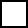       małe przedsiębiorstwo      średnie przedsiębiorstwo                                                                jednoosobowa działalność gospodarcza           osoba fizyczna nieprowadząca działalności gospodarczej      inny rodzajNumer rachunku bankowego Wykonawcy, na który powinny zostać przelane środki za realizację przedmiotu zamówienia: ……………......................................................................Oświadczamy pod groźbą odpowiedzialności karnej, iż załączone do oferty dokumenty opisują stan faktyczny, aktualny na dzień otwarcia ofert (art. 233 k.k.).Nasz numer REGON ..................................., NIP: ...........................................Województwo: ................................Tel.: .......................	Adres internetowy: .............................. Strona internetowa: ...................................Osoba upoważniona do koordynowania dostaw z Zamawiającym w przypadku udzielenia nam zamówienia to: .................................................................. nr tel. .................................Osoba uprawniona do podpisania umowy:Imię: ………………………...., Nazwisko: ……………..………..Stanowisko: ………………….................................................…14.  Integralną część oferty stanowią następujące dokumenty:  ..................................................................................................................................................................................................................................................Zgodnie z art. 18 ust. 3 Prawa zamówień publicznych, Wykonawca zastrzega, iż wymienione niżej dokumenty, składające się na ofertę, nie mogą być udostępnione innym uczestnikom postępowania:…………………………..............................................................................................    16. Inne informacje Wykonawcy: ...............................................................................................kwalifikowany podpis elektroniczny WykonawcyUwaga:1) Wykonawca zobowiązany jest do złożenia oświadczenia w tym zakresie, stosownie do treści 225 ust. 2  ustawy Pzp.2)Wypełnia Wykonawca zgodnie z Częścią XVII SWZ. W przypadku, gdy Wykonawca nie wpisze zaoferowanego terminu dostawy, Zamawiający przyjmie maksymalny dopuszczony termin.  * W przypadku gdy wykonawca nie przekazuje danych osobowych innych niż bezpośrednio jego dotyczących lub zachodzi wyłączenie stosowania obowiązku informacyjnego, stosownie do art. 13 ust. 4 lub art. 14 ust. 5 RODO treści oświadczenia wykonawca nie składa (usunięcie treści oświadczenia np. przez jego wykreślenie).** Mikro przedsiębiorstwo to przedsiębiorstwo, które zatrudnia mniej niż 10 osób i którego roczny obrót lub suma bilansowa nie przekracza 2 mln EUR. Małe przedsiębiorstwo to przedsiębiorstwo, które zatrudnia mniej niż 50 osób i którego roczny obrót lub suma bilansowa nie przekracza 10 mln EUR. Średnie przedsiębiorstwo to przedsiębiorstwo, które zatrudnia mniej niż 250 osób i którego roczny obrót nie przekracza 50 mln EUR lub suma bilansowa nie przekracza 43 mln EURLp.Nazwa (rodzaj) towaru, której dostawa dotyczyWartość netto towaru Wskazanie stawki podatku od towarów  i usług, która zgodnie z wiedzą Wykonawcy, będzie miała zastosowanie 1.